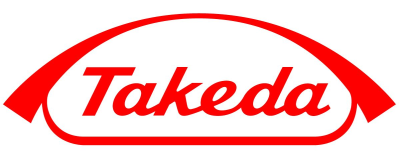 Программа конференции
«Современные подходы к лечению АГ: от монотерапии до комбинированных препаратов»
16 сентября 2017 года в 10:00В конференц - зале гостиницы «Брянск», Пр. Ленина, 100Инициатор __Володченкова И. А.______________________Бюджетодержатель __Володченков В. А.___________________________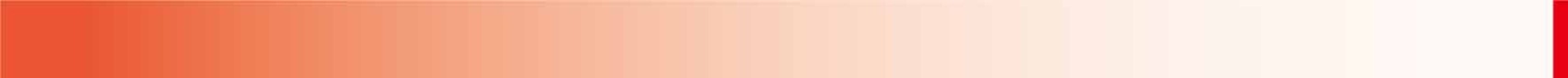 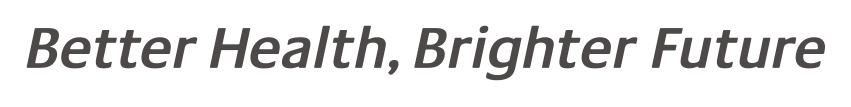 ВремяНаименование блокаЛектор09.30 – 10.00Регистрация участников10:00 – 10:30Открытие конференции. «Ситуация с АГ в Брянской области»    Недбайкин А. М., к.м.н., главный кардиолог Брянской области10:30 – 10:50Современные рекомендации в лечении АГ Недогода С. В.,  д.м.н.,профессор, зав. кафедрой терапии и эндокринологии ФУВ ВГМУ10:50 – 11:30Место и потенциал сартанов в терапии АГ11:30 – 12:10Возможности монотерапии: когда и как лечить?  Эдарби: доказательная база, преимущества препарата12:10 – 12:40Кофе – брейк12:40 – 13:00Комбинированная терапия АГ: куда мы движемся13:00 – 13:40Возможности новой фиксированной комбинации Эдарби Кло: - доказательная база, перспективы диуретика хлорталидона13:40 – 14:00Разбор клинических случаев 14:00 - 14:20  Дискуссия